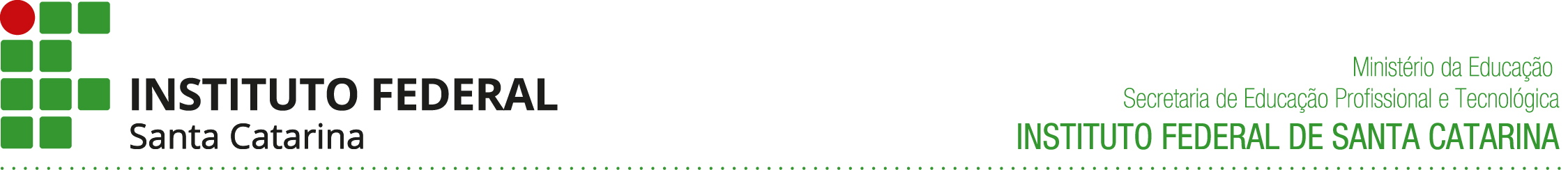 Elaborado por VLT, Jardim, Muller, JSVersão 1/ Março de 2022DECLARAÇÃO DE PESQUISA NÃO INICIADA E RESPONSABILIDADE ÉTICAEu, (nome completo do pesquisador)  portador do CPF (número de documento do pesquisador) pesquisador do(a)  (cite a instituição de vínculo), responsável pela pesquisa (Título completo do projeto submetido na Plataforma Brasil para apreciação do CEPSH/IFSC), declaro que a coleta de dados com os participantes da pesquisa ainda não foi iniciada e somente ocorrerá após a APROVAÇÃO do CEPSH/IFSC, conforme os preceitos legais e éticos envolvidos. Declaro para os devidos fins que me comprometo a observar e reconhecer a obrigatoriedade da aplicação das resoluções 466/12 e 510/16 em todas as fases da pesquisa, incluindo também o envio de relatórios parciais e finais da pesquisa.Data e localAssinatura do pesquisador